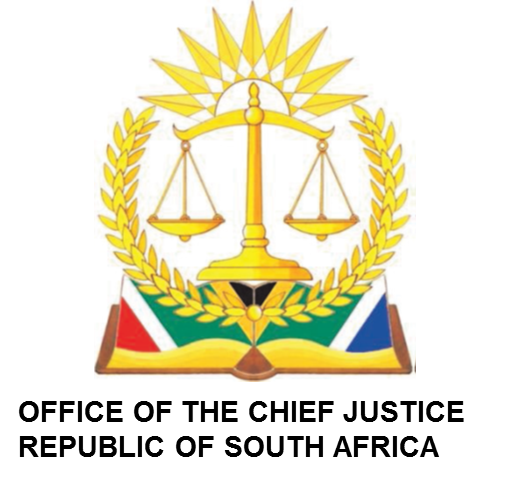 IN THE HIGH COURT OF SOUTH AFRICA MPUMALANGA DIVISION, MBOMBELA (MAIN SEAT)THURSDAY 07 MARCH 2024OPPOSED ROLLBEFORE THE HONOURABLE JUDGE: MASHILE JJUDGE’S SECRETARY: THABANG CHILOANEEMAIL ADDRESS: TChiloane@judiciary.org.zaVIRTUAL: 09H00BEFORE THE HONOURABLE JUDGE: PHAHLAMOHLAKA AJJUDGE’S SECRETARY: ZANDILE MABUZAEMAIL ADDRESS: ZMabuza@judiciary.org.zaVIRTUAL: 09H00BEFORE THE HONOURABLE JUDGE: COETZEE AJJUDGE’S SECRETARY: MMATHAPELO RAMASIMONGEMAIL ADDRESS: MRamasimong@judiciary.org.zaAPPLICATION FOR LEAVE TO APPEAL BEFORE THE HONOURABLE JUDGE: GREYLING-COETZER AJJUDGE’S SECRETARY: NKOSANA KHITSANEEMAIL: NKhitsane@judiciary.org.zaVIRTUAL: 08H30URGENT APPLICATIONBEFORE THE HONOURABLE JUDGE: COETZEE AJJUDGE’S SECRETARY: MMATHAPELO RAMASIMONGEMAIL ADDRESS: MRamasimong@judiciary.org.zaVIRTUAL CRIMINAL ROLLMBOMBELABEFORE THE HONOURABLE JUDGE: VUKEYA JJUDGE’S SECRETARY: MAMOSHABI VILANEEMAIL ADDRESS: Mvilane@judiciary.org.za CRIMINAL COURT 5: 09H00BEFORE THE HONOURABLE JUDGE: ROELOFSE AJJUDGE SECRETARY: NKOSANA KHITSANE EMAIL: NKhitsane@judiciary.org.zaCRIMINAL COURT 1: 09H00AVAILABLE JUDGE(S)NONENOCASE NONAME OF PARTIES1.4113/2023BEARINGS INTERNATIONAL, A DIVISION OF HUDACO TRADING (PTY) LTD vs DAVID MARK TREHERNE +12.1811/2018WATERFALL PROPERTIES ERF(PTY) LTD vs RYAN EVANGELIS BURKE +1NOCASE NONAME OF PARTIES1.3534/2023ESKOM HOLDINGS SOC LTD vs MEMBERS OF THE SAMBO FAMILY+5karusha@clubadvocates.co.zavandermerwej@hblaw.co.zalawchambers@zwanesamboinc.co.za 2.3359/2023KANYI ILANGA TRADING (PTY) LTD vs LUCAS DUMISANI NGWENYAMA +1sieberha@law.co.zamarkus@msaaymaninc.co.zaanna@msaaymaninc.co.zadeon@fslaw.co.zamp@fslaw.co.za 3.3969/2021MATHIBILA TAPSON MKHWANAZI  vs DEREK VINCENT +1mjacobs@gkchambers.co.zanst@mashiloaneatt.co.za4.231/20ELVIS STANLEY NKUNA vs D & M MABUNDA INCnhjiyane@sdblaw.co.za NOCASE NONAME OF PARTIES1.1917/2019CHRISTIAN HERMANUS BLOM vs JOHANNA SUSANNA BLOM10H30 AMVirtual 2.4912/2021TSWELOPELE LIFE (PTY) Ltd+3 vs RENEILWE MASHAI JACQUALINA SHAI12H00 -CIVIL COURT 63.1500/2023GREEN TUTU TRADING 91 CC vs FIRSTRAND BANK LIMITED10H00VIRTUALNOCASE NONAME OF PARTIESOUTCOME1.2692 /2022 NAD PROPERTY INCOME FUND ( PTY) LTD AND 1 OTHER // NW TIVANE AND 5 OTHERS NOCASE NONAME OF PARTIES11148/22THE TRUSTEES FOR THE TIME BEING OF THE MATAFIN COMMUNITY DEVELOPMENTVIRTUAL09H00NOCASE NONAME OF PARTIESOUTCOME1.CC27/2021S  v  CLAUDE LUBISI, JOSEPH NYALUNGA, ARETHA MHLANGA & RACHEL QWEBANA    1.CC25/2023S V MLAMBO LEWIS